Фотоотчет спортивного развлечение «Наше лето» с группами № 3 и 4Цель: Развитие двигательной активностиЗадачи:Развивать у детей ориентировку в пространстве во время бега;Улучшать психо-эмоциональный настрой;Повышать тренированность организма;Найди цветочек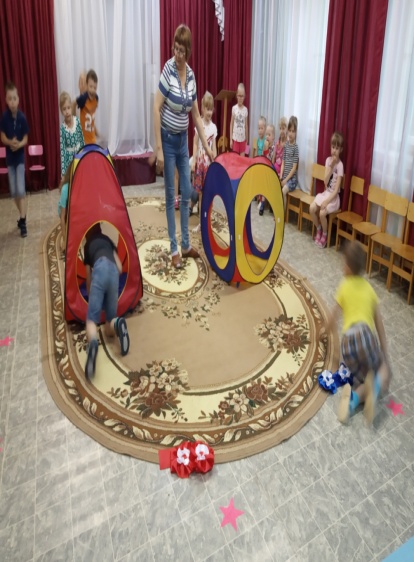 Собери  солнышко	Успей занять цветок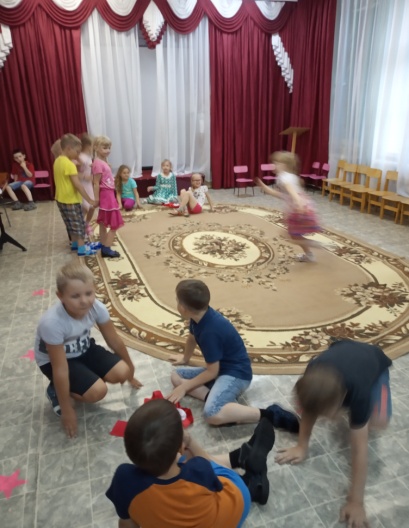 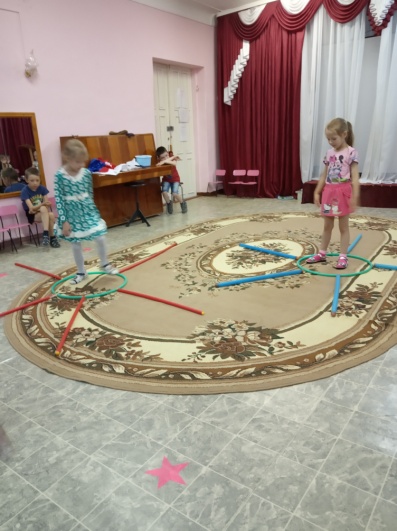 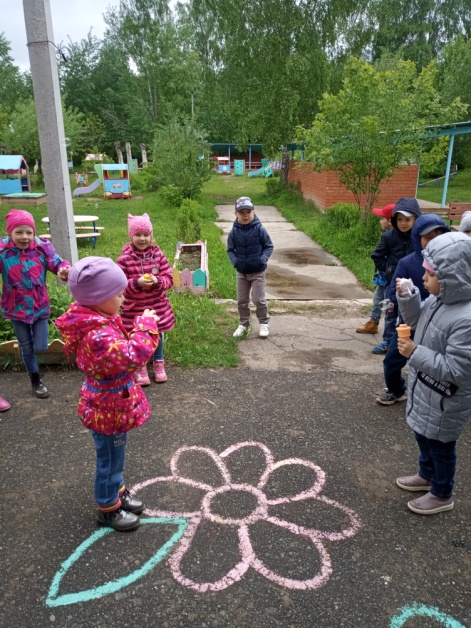 	Радужные пузырики